Thursday:Varied Fluency: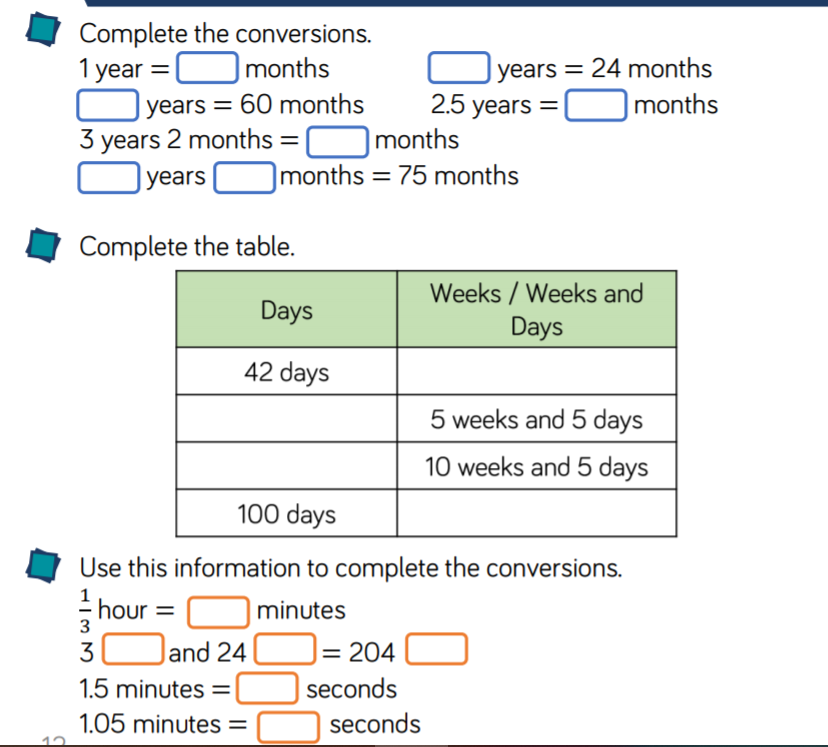 Reasoning & Problem Solving: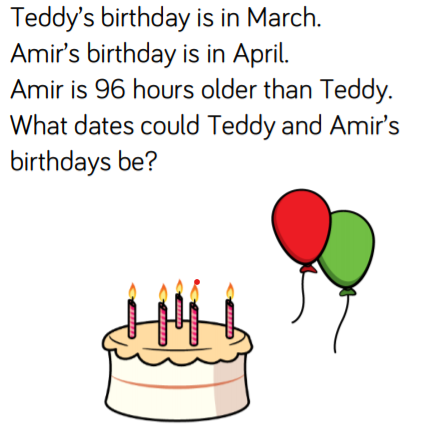 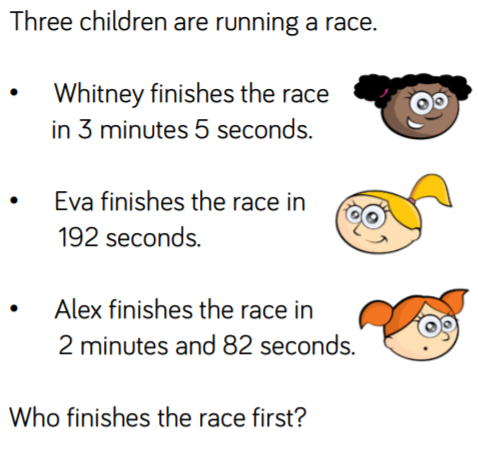 ANSWERS:Reasoning & Problem solving: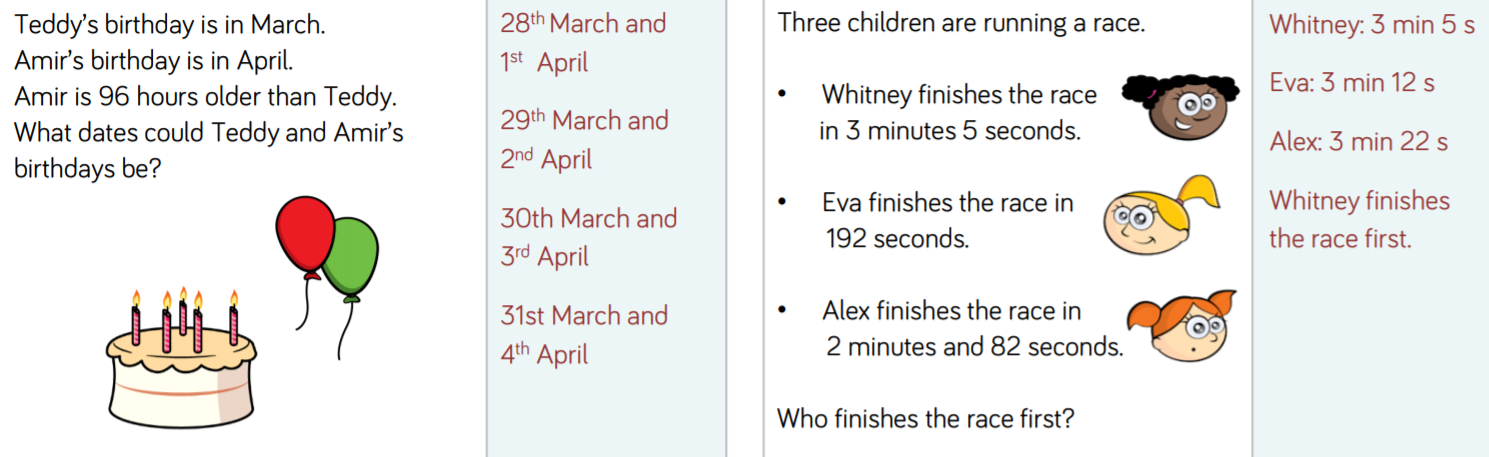 